"SPEAK UP! BE HEARD! SAY what you've got to say and BE READY for what other people have tosay. GET ENGAGED! Because this is your country now!”26/08/2021TO WHOM IT MAY CONCERNSubject: NAIKA HOLDINGS LIMITED APPOINTED AS MASTER AGENT OF THE REO PROGRAM.The Citizenship Commission has appointed Naika Holdings Limited as the exclusive master agent of the Citizenship (Real Estate Option) Program effective from 23 July 2021.All applications under the REO Program must processed through Naika Holdings Limited.Thank you for your understanding.Secretary General Citizenship OfficeGOUVERNMENT DELAREPUPLIQUE DU VANUATU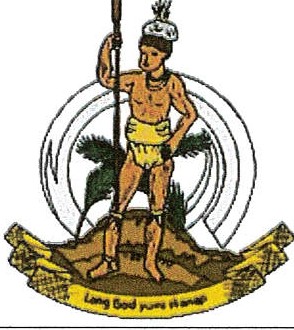 GOVERNMENT OFTHEREPUBLIC OF VANUATUCOMMISSION ET BUREAU DE LACITIZENSHIP'S OFFICE ANDCITOYENNETECOMMISSIONSac Postal Prive 9004 -Port -VilaPMB 9004 •Bougainville streetRue BougainvilleTel:00678 26716 Fax 00678 26719